How to install your  Mounting Brackets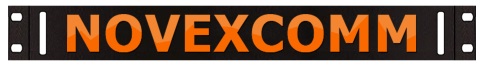 INSTALLING THREADED INSERTS (RIVET NUTS) IN THE YASEU GSX-232 CASEYOU NEED A RIV-NUT TOOL WITH 6/32 THREADED INSERTS AND TIPBE CAUTIOUS; THAT 6/32 TIP IS EASILY BROKEN, BE GENTLE WHEN USING IT         REMOVE ALL CASE SCREWS AND THEN PRY OFF THE REAR PANEL GENTLY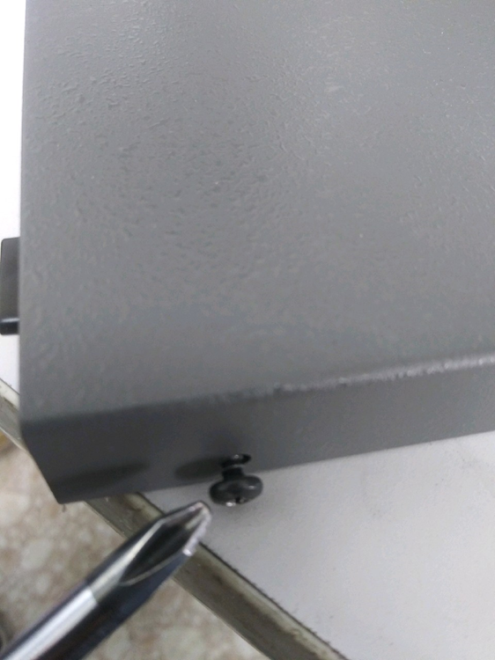 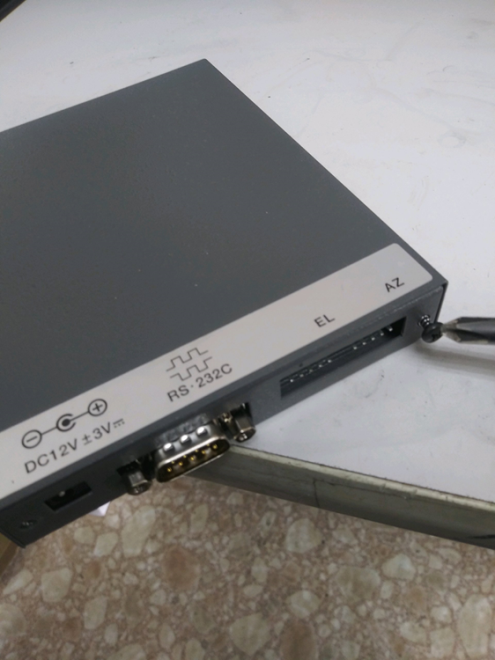 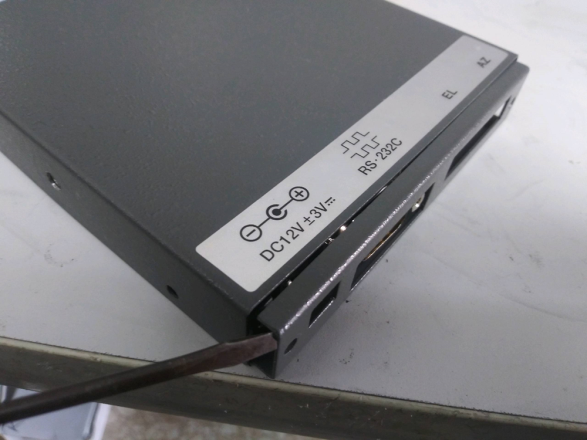 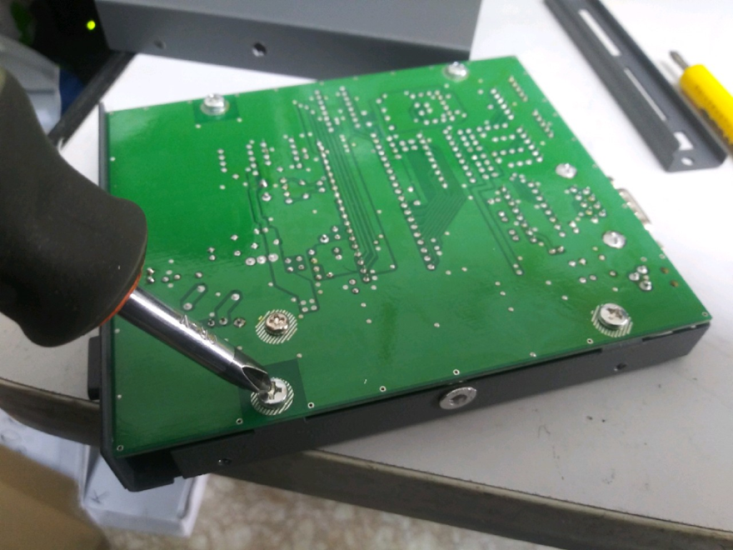 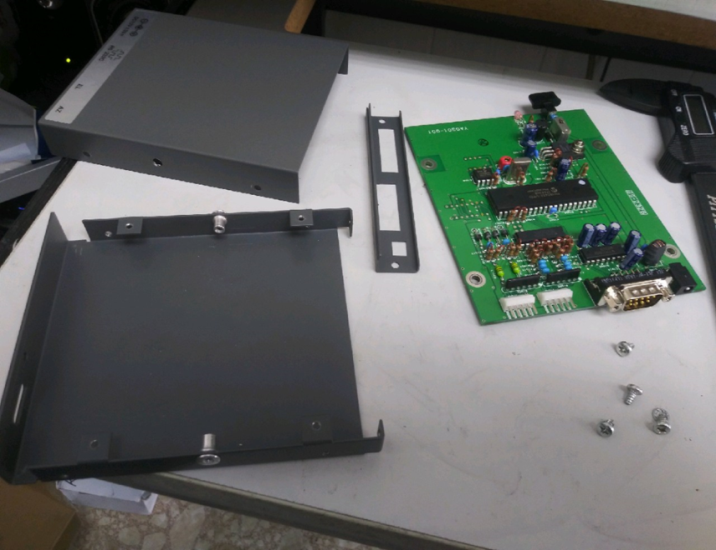 REMOVE THE PC BOARD AND SET IT ASIDE:  INSERTS GO INTO THE INNER CASE ONLY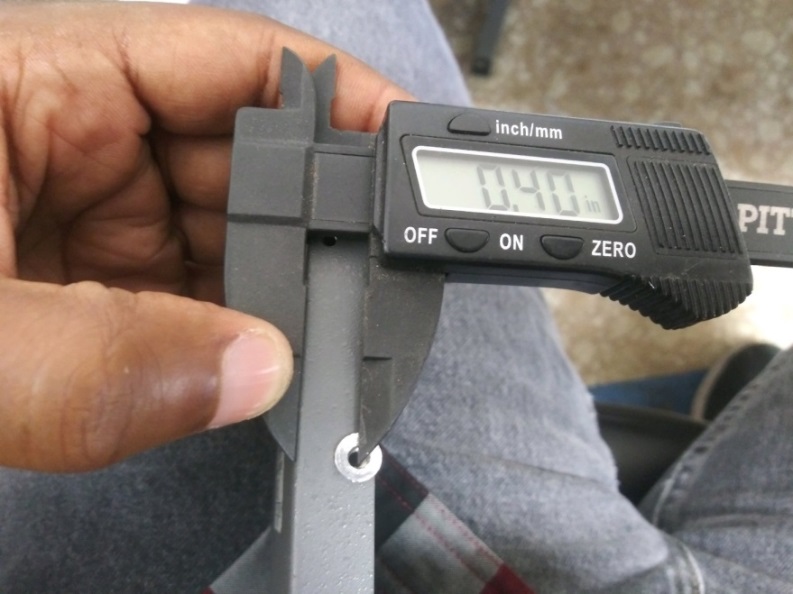 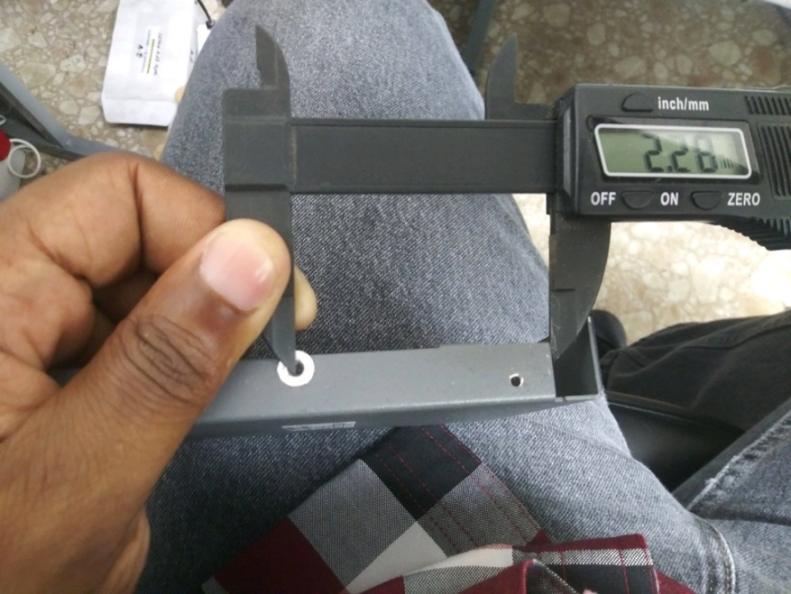      MARK & DRILL INNER CASE FOR INSERTS               NOTE THE LOCATION FOR THE INSERTS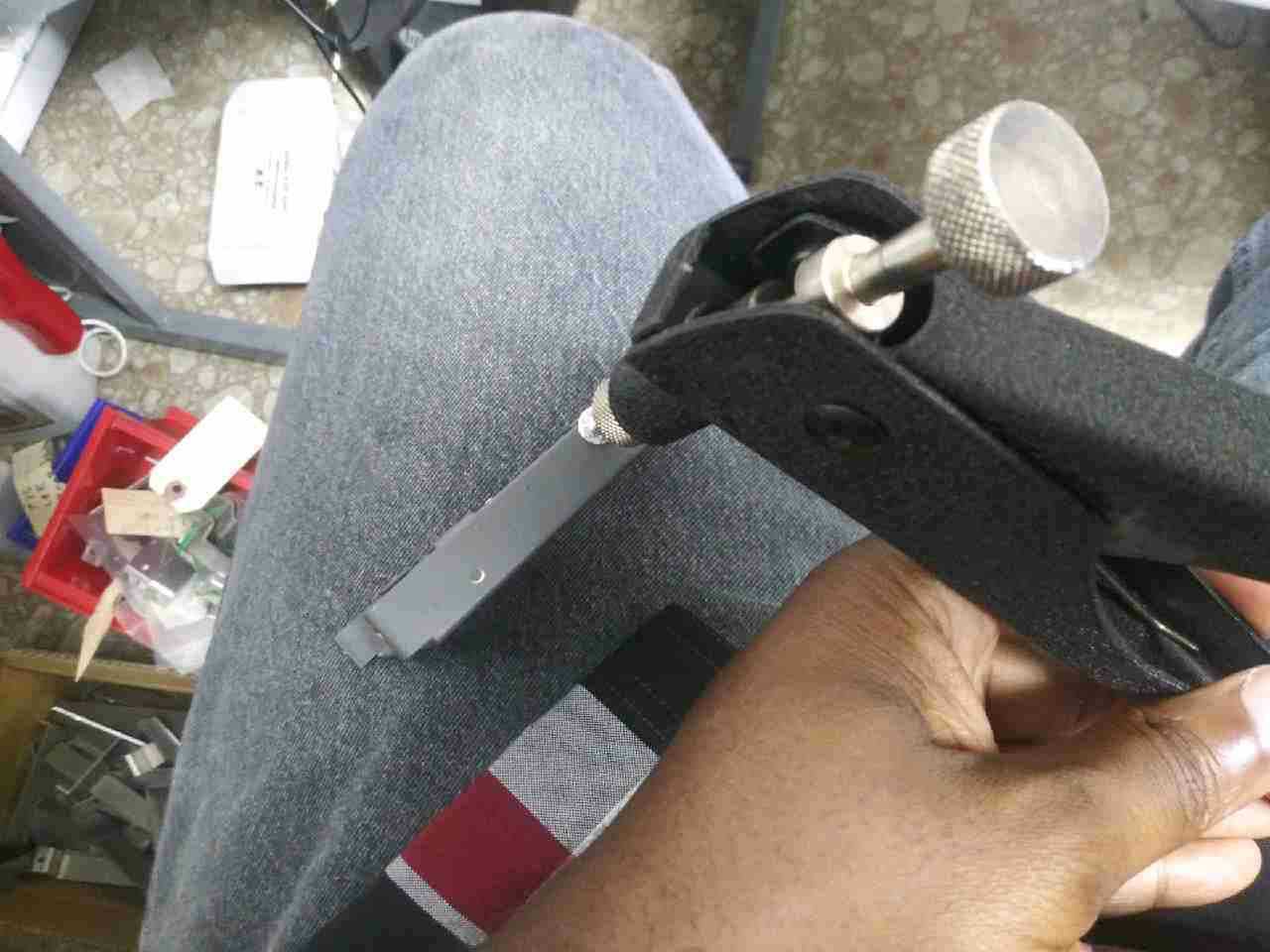 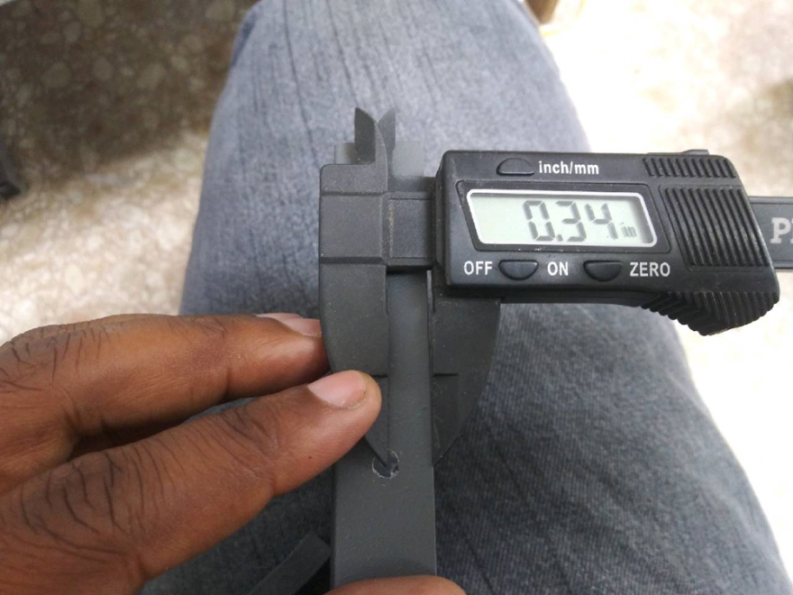 INSTALL INSERTS GENTLY, TIP BREAKS EASILY       MEASURE AND DRILL OUTER CASE LARGER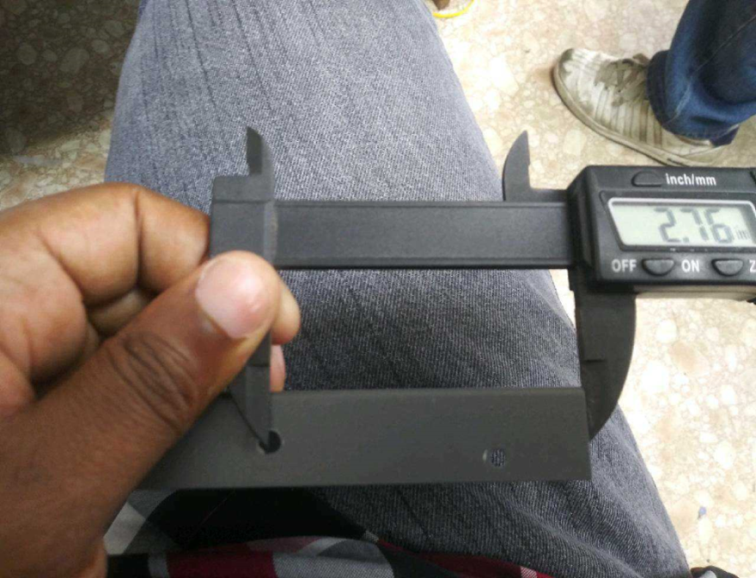 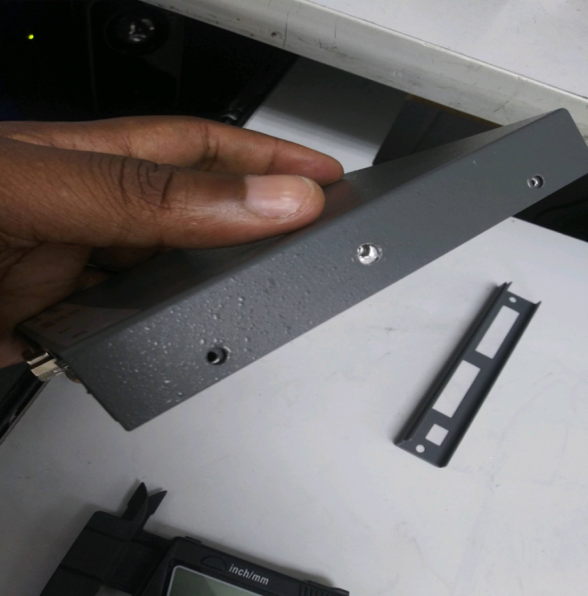 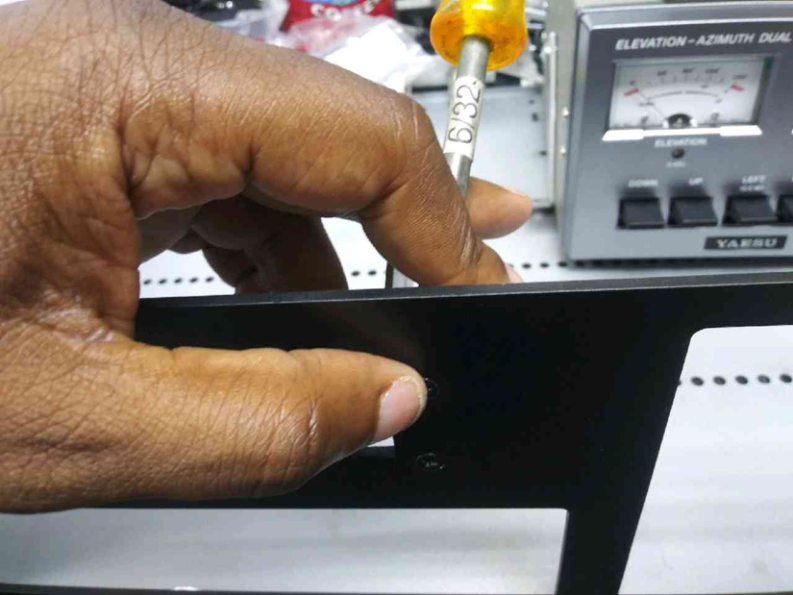 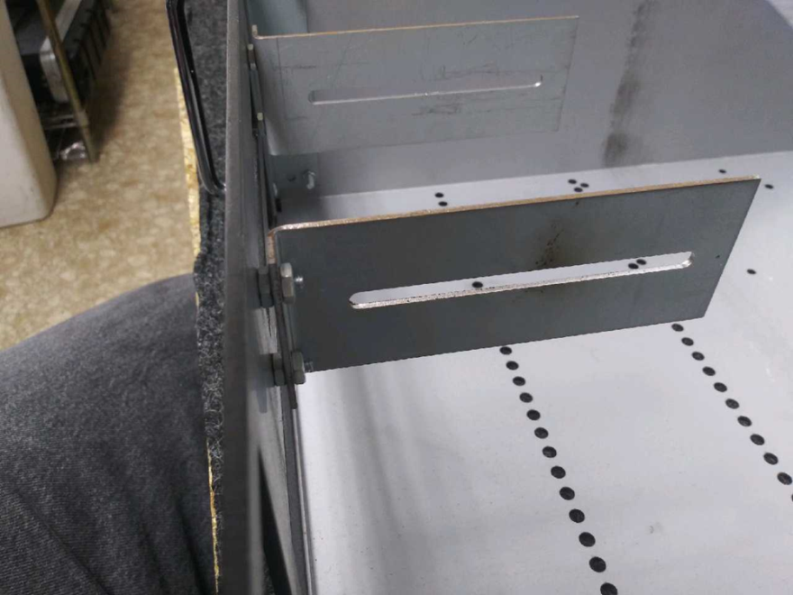   INSTALLATION OF THE “WINGS” BRACKETS FOR GSX232 TO FRONT PANEL PRE-ASSEMBLED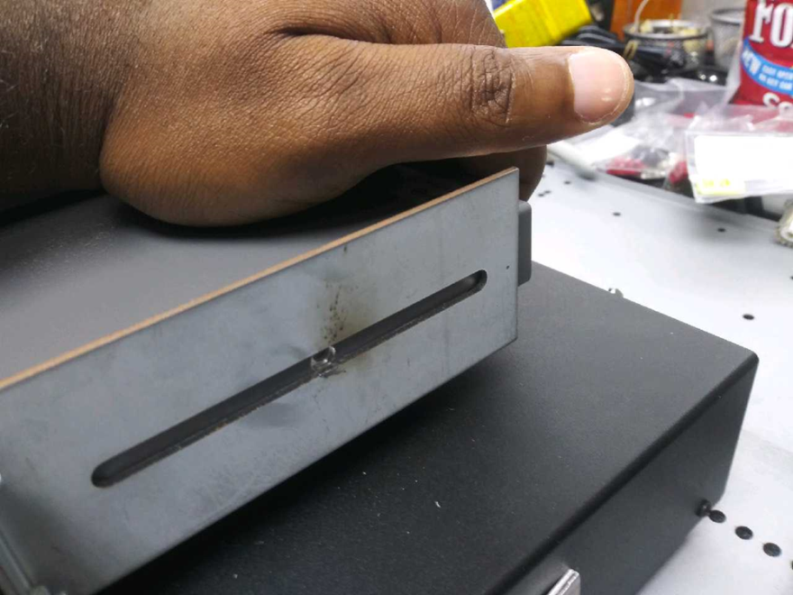 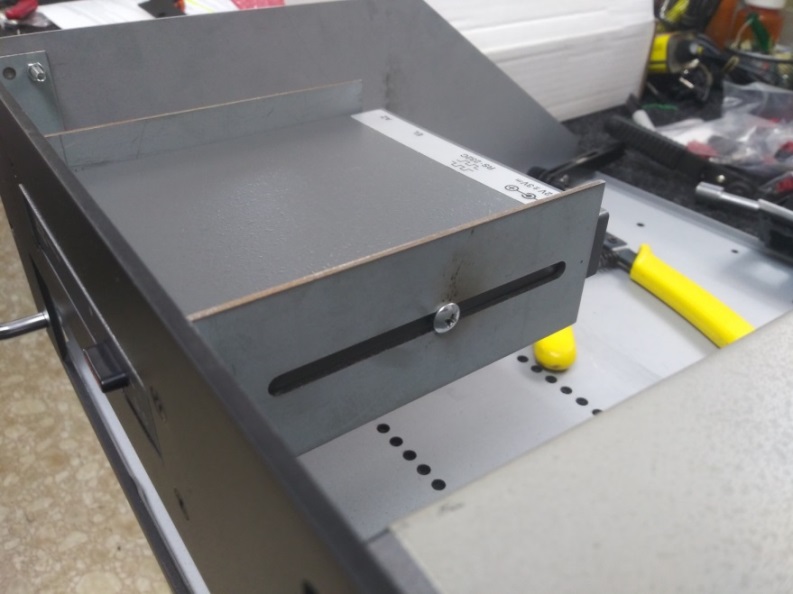 SNUG FIT, JUST BARELY MAKES IT